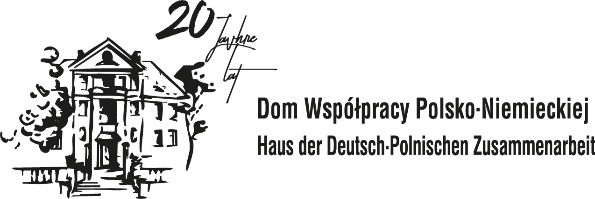 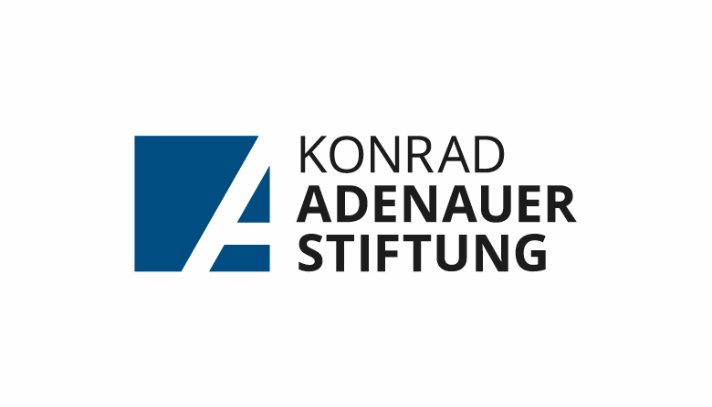 Gespräche über Europa„Erinnerungsorte : Schlesien”Kamień Śląski, 23. Oktober 201810.30	Begrüßung und Einführung in das Thema	Lucjan Dzumla	Geschäftsführer des Hauses der Deutsch-Polnischen Zusammenarbeit	Dr. Angelika Klein	Leiterin des Auslandsbüros der Konrad-Adenauer-Stiftung in Polen (tbc)10.40	Debatte „Erinnerungsorte: Schlesien“	Prof. Dr. habil. Arkadiusz Stempin, Historiker, Politologe,	Józef-Tischner-Europa-Hochschule in Krakau 	Dr. Annemarie Franke, Stiftung Kreisau	Leszek Jodliński, Direktor des Oberschlesischen Museums in Beuthen	Moderator: Dr. habil. Marek Białokur, Prof. der Universität Oppeln, 	Historiker, Institut für Geschichte der Universität Oppeln12.30	Abschluss	Bewirtung für die Gäste und weitere inoffizielle Gespräche